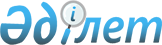 Об образовании комиссии по подготовке и проведению мероприятий, посвященных 50-летию начала освоения целинных и залежных земельРаспоряжение Премьер-Министра Республики Казахстан от 22 июля 2002 года N 108-р

      Учитывая историческое значение освоения целины как важного фактора в социально-экономическом развитии Республики, становлении крупного зернового производства и гармонизации межнациональных отношений: 

      1. Согласиться с предложением общественности республики о праздновании 50-летия начала освоения целинных и залежных земель. 

      2. Образовать комиссию по подготовке и проведению юбилейных мероприятий, связанных с празднованием 50-летия начала освоения целинных и залежных земель (далее - комиссия), в прилагаемом составе. 

      3. Комиссии в месячный срок подготовить план мероприятий, посвященных вышеуказанной годовщине, смету расходов по подготовке и проведению соответствующих мероприятий и внести в Правительство Республики Казахстан в установленном порядке. 

      Премьер-Министр 

                                          Приложение 

                                к распоряжению Премьер-Министра 

                                     Республики Казахстан 

                                  от 22 июля 2002 года N 108-р 

                                Состав 

             комиссии по подготовке и проведению юбилейных 

            мероприятий, связанных с празднованием 50-летия 

               начала освоения целинных и залежных земель <*>       Сноска. Внесены изменения - распоряжением Премьер-Министра РК от 24 декабря 2003 г. N 318  .      Есимов Ахметжан         - Заместитель Премьер-Министра 

Смагулович                Республики Казахстан - Министр 

                          сельского хозяйства Республики 

                          Казахстан, председатель комиссии                            Члены комиссии: Куришбаев Ахылбек       - вице-Министр сельского хозяйства 

Кажыгулович               Республики Казахстан Мухамеджанов            - заместитель акима г.Астаны 

Толеген Мухамеджанович Аманшаев                - вице-министр культуры Республики 

Ермек Амирханович         Казахстан Бекгурганов             - вице-министр образования и науки 

Нуралы Султанович         Республики Казахстан Кошанов                 - вице-министр транспорта и 

Ерлан Жаканович           коммуникаций Республики Казахстан Меркель                 - первый вице-министр юстиции 

Иоган Давидович           Республики Казахстан Онжанов                 - вице-министр иностранных дел 

Нурлан Баймолданович      Республики Казахстан - председатель 

                          Комитета по делам СНГ Министерства 

                          иностранных дел Республики Казахстан Исаев                   - вице-министр экономики и 

Батырхан Арысбекович      бюджетного планирования Республики 

                          Казахстан Рябченко                - первый вице-министр информации 

Олег Григорьевич          Республики Казахстан           
					© 2012. РГП на ПХВ «Институт законодательства и правовой информации Республики Казахстан» Министерства юстиции Республики Казахстан
				